Акция «Пешеход на переход!»Цель - снижение количества жертв среди пешеходов, а также повышение культуры использования пешеходных переходов. 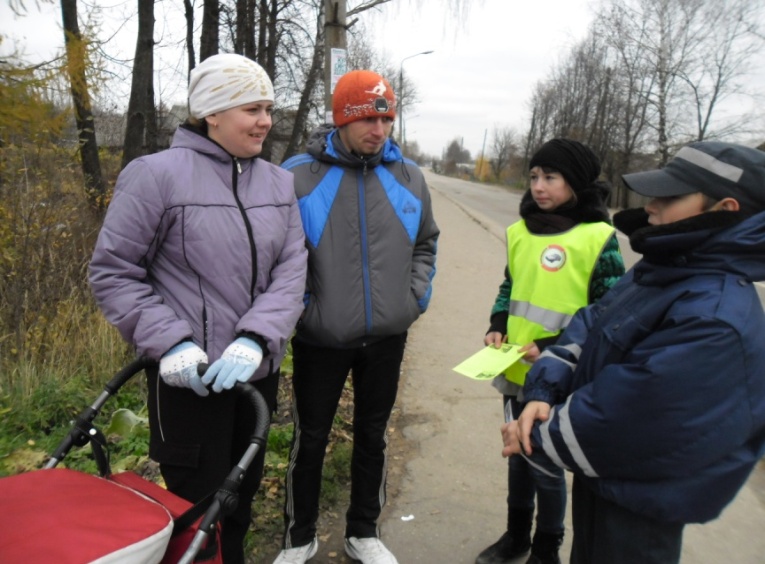 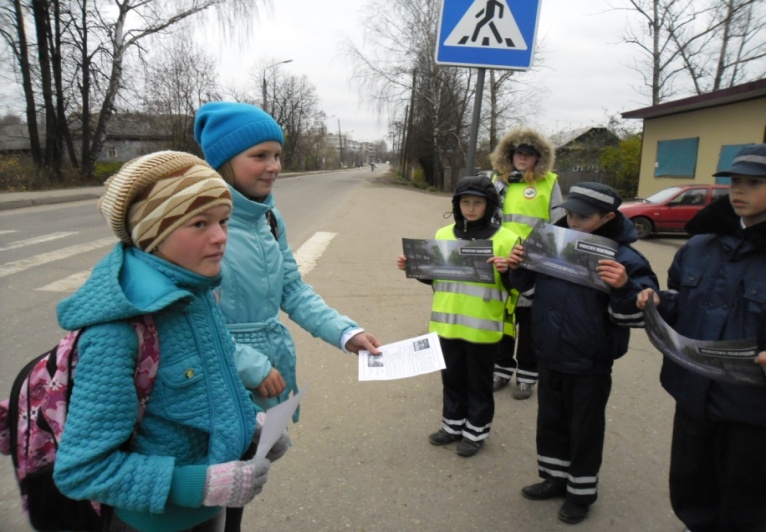 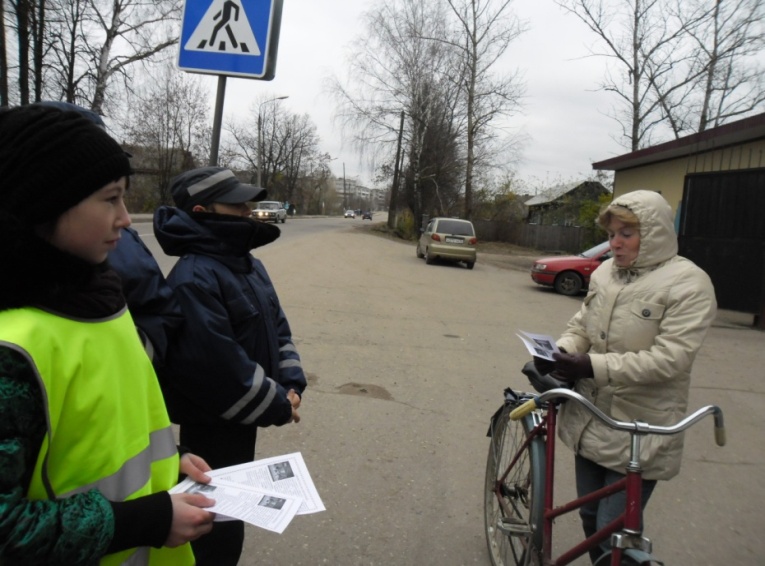 